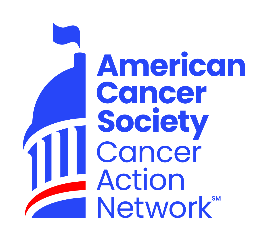 Subject: Will you support my Lights of Hope fundraiser?This September, I am participating in Lights of Hope. Volunteers across the country will display more than 70,000 Lights of Hope. Each one telling the story of a loved one, a family member or friend, impacted by this terrible disease. <PERSONALIZE STORY HERE>I am asking you to join me in honoring or remembering someone special.  If you send me the names of your friends and family, I will personally decorate your Lights of Hope bag(s) and make sure they are on display to send a visible reminder to Congress that they need to do more to help fight cancer. Your donation makes a difference the fight against cancer. Thank you for your support.Sincerely,NAMEContributions or membership payments to the American Cancer Society Cancer Action Network, Inc. are not tax-deductible.